 										  شماره:   515/ 35 / پ گ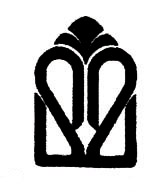 دانشگاه علوم پزشکی و خدمات بهداشتی درمانی گلستان			  	                 تاریخ:   534 / 2 / 93           معاونت تحقیقات و فناوری						   پیوست:   دارد-امضاء اعضاء               کمیته تحقیقات دانشجویی دانشگاهصورتجلسه شوراي پژوهشي مورخه 20/2/93جلسه شورای پژوهشی روز شنبه مورخ 20/2/93 رأس ساعت 12 با حضور اعضای محترم شورا در کلاس شماره 4 دانشکده پزشکی برگزار گرديد و موارد ذيل مورد بررسي و تصويب قرارگرفت.1- طرح تحقیقاتی خانم راضیه سقر با عنوان " بررسي وضعیت تغذیه با شیر مادر در مادران دارای کودک 24-8 ماهه و عوامل موثر بر آن از طریق سازه های مدل بزنف در شهر آق قلا سال 1392 " مطرح و پس از بحث و تبادل نظر مقررگردید پس از اصلاح موارد ذیل طرح مصوب و  اجرا گردد.-جدول هزینه ها (خصوصا هزینه پرسنلی و تکثیر) اصلاح گردد بنحویکه هزینه طرح حداکثر 4 میلیون ریال شود.-در حجم نمونه d=0.38 خيلی بزرگ استدر متن spss نسخه 16 آورده شود.   - در بیان مساله و هرجایی که منبع نیاز است، منبع هر جمله در انتهای جمله آورده شود نه اینکه یک پاراگراف دارای یک منبع باشد.-تغذیه انحصاری در طی شش ماه اول زندگی است که در عنوان تا 8 ماهگی بررسی شده است.-پیشنهاد می شود  عنوان به" بررسی تغذیه انحصاری با شیر مادر در ..." تغییر یابد. منظور تغذیه انحصاری با شیر مادر است یا تغذیه با شیر مادر؟ لطفا مشخص گردد.-اهداف و سوالات بر اساس عنوان تغییر کند.-اهداف اختصاصی کامل نیست.-بررسی متون خلاصه تر شود.-سال به 93 اصلاح گردد.- در جدوا متغییرها جنسیت نوزاد اضافه شود و به تبع آن در در اهداف و سوالات اصلاح صورت گیرد.- اهداف فرعی متغیرهای دموگرافیک مادر و نوزاد را پوشش دهد.-در پرسشنامه قومیت سیستانی اضافه شود.2- طرح تحقیقاتی خانم نرگس رست با عنوان " بررسی شیوع پرخاشگری و برخی عوامل مرتبط با آن در دانش آموزان نوجوان شهر گنبد سال تحصیلی 93-1392" مطرح و پس از بحث و تبادل نظر مقررگردید پس از اصلاح موارد ذیل طرح مصوب و  اجرا گردد.    -در بخش خلاصه ضرورت اجرا جمله "برای اولین بار انجام خواهد شد" حذف شود. -بهتر است در اهداف مقایسه پرخاشگری در قومیت ها نیز انجام شود.-یک مشاور روانشناس یا روانپزشک برای تایید روش کار و طرح پیشنهاد شود.-عنوان انگلیسی اصلاح شود.-در سوال پژوهش: شیوع جزء سوالات آورده شود.-تعداد فرضیات باید به تعداد اهداف اصلی باشد.-اهداف فرعی نیز باید اضافه شود.-پرسشنامه اگر اصلی است رفرنس آورده شود.- رفرنس 4 اگر فارسی است باید فارسی نوشته شود.-هزینه کل حداکثر 4 میلیون ریال شود.-پرسشنامه ضمیمه شود.3- طرح تحقیقاتی آقای ماهم کامران تراج با عنوان " بررسی شیوع کم خونی فقر اهن در زنان ترکمن باردار مراجعه کننده به مراکز بهداشتی شهربندر ترکمن در سال 1392" مطرح و پس از بحث و تبادل نظر مقررگردید پس از اصلاح موارد ذیل و تأیید سرپرست کمیته تحقیقات دانشگاه طرح مصوب و  اجرا گردد.-طرح با فرمت جدید معاونت تحقیقات دانشگاه بازنویسی شده و امضاء همکاران تکمیل گردد.-خلاصه روش اجرا بصورت شماره دار اصلاح گردد.-معیار خروج مشخص گردد. مثلا افرادی که در 3 ماه گذشته مکمل آهن مصرف کرده اند از مطالعه خارج می شوند.-معیار ورود هم اصلاح گردد. مثلا سه ماهه اول بارداری که آزمایش CBC داخل پرونده باشد.-جدول هزینه های طرح اصلاح گردد. حداکثر چهار میلیون ریال شود.-در چک لیست آزمایش هفته 26 لازم نیست چون در این هفته مادران قرص آهن می گیرند.-منابع مجددا بررسی و اصلاح شوند. منابع فارسی بصورت فارسی آورده شود.-فونت طرح هم مطابق فونت معاونت تحقیقات اصلاح شود.-مشاور زنان قید شود.4- طرح تحقیقاتی خانم خاطره سعیدی نیا با عنوان " بررسی عزت نفس  در دانشجویان دانشکده پیراپزشکی و بهداشت دانشگاه علوم پزشکی گلستان در سال تحصیلی 93-92" مطرح و پس از بحث و تبادل نظر مقررگردید پس از اصلاح موارد ذیل و تأیید سرپرست کمیته تحقیقات دانشگاه طرح مصوب و  اجرا گردد.-عنوان انگلیسی اصلاح شود.-در قسمت خلاصه روش اجرا، تنها قید شود از پرسشنامه روا و پایا استفاده شده است. "ابراهیمی" در انتهای روش اجرا حذف شود.-فرضیات باید متناسب با اهداف باشد. لطفا اصلاح نمائید.-سال مطالعه اصلاح گردد.-هزینه طرح حداکثر 4 میلیون ریال شود. جدول هزینه ها اصلاح گردد.با تشکرايوب خسرویدبیر کميته تحقيقات دانشجويي دانشگاه